         جمعية الأعمال الاجتماعية                                                                                               الرباط في : .............. 2022                               لموظفي قطاع التشغيل                                                 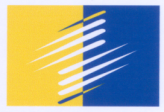   المكتب    طلب المشاركة في عمرة 2022الاسم العائلي و الشخصي: مقر العمل:  رقم الهاتف : البريد الالكتروني:اسم المرافقين في الرحلة: ..................................................................................................................................................................................................................................................................................................................................................................................................................................................................................................................................................................................................................ضع علامة x حول البرنامج المختار ونوع الغرفة:على المشاركين في العمرة ملئ وارسال الطلب اعلاه الى مكتب الجمعية قبل 26 شتنبر 2022  ؛ضرورة اختيار البرنامج و نوع الغرفة و الشخص أو الأشخاص الممكن الاقامة معهم في الغرفة؛ ضرورة ان يتم الآداء باسم المنخرط في الجمعية وليس باسم المرافقين؛يتعين على  المشاركين الذين سيتم  قبول  طلبهم  بعد تأكيد  حجزهم واخبارهم من طرف مكتب الجمعية، أداء  مبلغ المشاركة كاملا في الحساب البنكي الخاص  بالجمعية .   البرنامج اختيار البرنامجالغرفة الثنائيةالغرفة الثلاثيةمتوسطسياحيسياحي ممتاز